Publicado en  el 03/09/2014 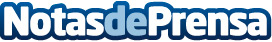 Arranca en EEUU el trimestre internacional del Programa en Económicas CEU-Boston UniversityLos alumnos del Programa Bilingüe de Económicas CEU-Boston University de la Universidad CEU San Pablo, centro educativo de la Fundación Universitaria San Pablo CEU, inician este septiembre, su estancia en Estados Unidos. Datos de contacto:CEU San PabloNota de prensa publicada en: https://www.notasdeprensa.es/arranca-en-eeuu-el-trimestre-internacional-del_1 Categorias: Universidades http://www.notasdeprensa.es